РЕШЕНИЕ 21 января 2016 года                                                                                   №7/275-6г.БарнаулОб утверждении Плана работы избирательной комиссии муниципального образования города Барнаула на 2016 год       и I квартал 2016 годаЗаслушав информацию об итогах работы избирательной комиссии муниципального образования города Барнаула в 2015 году, избирательная комиссия муниципального образования города БарнаулаРЕШИЛА:1. Утвердить план работы избирательной комиссии муниципального образования города Барнаула на 2016 год (приложение 1). 2. Утвердить план работы избирательной комиссии муниципального образования города Барнаула в I квартале 2016 года (приложение 2). 3. Секретарю избирательной комиссии муниципального образования города Барнаула (Кондратов Д.Е.) разместить решение на официальном Интернет - сайте города Барнаула.4. Контроль за исполнением решения возложить на председателя избирательной комиссии муниципального образования города Барнаула Комарову Г.И.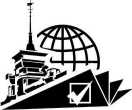 ИЗБИРАТЕЛЬНАЯ КОМИССИЯ МУНИЦИПАЛЬНОГО ОБРАЗОВАНИЯ города БАРНАУЛАПредседатель избирательной комиссииГ.И.КомароваСекретарь избирательной комиссииД.Е.Кондратов